§2901.  Department; commissionerThere is created and established the Department of Public Safety to coordinate and efficiently manage the law enforcement and public safety responsibilities of the State, to consist of the Commissioner of Public Safety, in this chapter called "commissioner," who is appointed by the Governor, subject to review by the joint standing committee of the Legislature having jurisdiction over criminal justice matters and to confirmation by the Legislature, to serve at the pleasure of the Governor, and the following:  the Bureau of State Police, the Office of the State Fire Marshal, the Maine Criminal Justice Academy, the Bureau of Highway Safety, the Maine Drug Enforcement Agency, Maine Emergency Medical Services, the Bureau of Capitol Police, the Bureau of Consolidated Emergency Communications and the Gambling Control Unit.  [RR 2011, c. 2, §31 (COR).]SECTION HISTORYPL 1971, c. 496, §§1,3 (NEW). PL 1971, c. 592, §14 (AMD). PL 1973, c. 136, §4 (AMD). PL 1973, c. 788, §113 (RPR). PL 1975, c. 579, §10 (AMD). PL 1975, c. 771, §268 (AMD). PL 1977, c. 78, §162 (AMD). PL 1981, c. 98, §3 (AMD). PL 1987, c. 251, §2 (AMD). PL 1987, c. 411, §1 (AMD). PL 1987, c. 769, §A103 (RPR). PL 1989, c. 648, §2 (AMD). PL 1991, c. 837, §B6 (AMD). PL 1991, c. 841, §4 (AMD). PL 1993, c. 349, §54 (RPR). PL 1997, c. 657, §2 (AMD). PL 1999, c. 668, §114 (AMD). PL 2003, c. 451, §T4 (AMD). PL 2009, c. 317, Pt. E, §3 (AMD). PL 2011, c. 633, §13 (AMD). RR 2011, c. 2, §31 (COR). The State of Maine claims a copyright in its codified statutes. If you intend to republish this material, we require that you include the following disclaimer in your publication:All copyrights and other rights to statutory text are reserved by the State of Maine. The text included in this publication reflects changes made through the First Regular and First Special Session of the 131st Maine Legislature and is current through November 1. 2023
                    . The text is subject to change without notice. It is a version that has not been officially certified by the Secretary of State. Refer to the Maine Revised Statutes Annotated and supplements for certified text.
                The Office of the Revisor of Statutes also requests that you send us one copy of any statutory publication you may produce. Our goal is not to restrict publishing activity, but to keep track of who is publishing what, to identify any needless duplication and to preserve the State's copyright rights.PLEASE NOTE: The Revisor's Office cannot perform research for or provide legal advice or interpretation of Maine law to the public. If you need legal assistance, please contact a qualified attorney.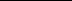 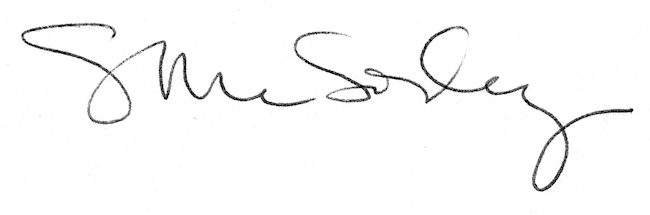 